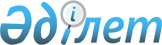 2014-2016 жылдарға арналған аудандық бюджет туралыМаңғыстау облысы Бейнеу аудандық мәслихатының 2013 жылғы 23 желтоқсандағы № 20/131 шешімі. Маңғыстау облысының Әділет департаментінде 2014 жылғы 10 қаңтарда № 2333 болып тіркелді      РҚАО-ның ескертпесі.

      Құжаттың мәтінінде түпнұсқаның пунктуациясы мен орфографиясы сақталған.      Қазақстан Республикасының 2008 жылғы 4 желтоқсандағы Бюджет кодексіне, Қазақстан Республикасының «Қазақстан Республикасындағы жергілікті мемлекеттік басқару және өзін-өзі басқару туралы» 2001 жылғы 23 қаңтардағы және «2014-2016 жылдарға арналған республикалық бюджет туралы» 2013 жылғы 3 желтоқсандағы № 148-V Заңдарына, Маңғыстау облыстық мәслихатының 2013 жылғы 10 желтоқсандағы № 13/188 «2014-2016 жылдарға арналған облыстық бюджет туралы» (нормативтік құқықтық актілерді мемлекеттік тіркеу тізілімінде № 2323 реттік санымен тіркелген) шешіміне сәйкес аудандық мәслихат ШЕШІМ ҚАБЫЛДАДЫ:



      1. 2014-2016 жылдарға арналған аудандық бюджет тиісінше қосымшаға сәйкес бекітілсін, оның ішінде 2014 жылға келесідей көлемдерде:



      1) кірістер – 8341006,0 мың теңге, оның ішінде:

      салықтық түсімдер бойынша – 2347430,0 мың теңге;

      салықтық емес түсімдер бойынша – 62653,0 мың теңге;

      негізгі капиталды сатудан түсетін түсімдер – 30143,0 мың теңге;

      трансферттер түсімі бойынша – 5900780,0 мың теңге;



      2) шығындар – 8465462,3 мың теңге;



      3) таза бюджеттік кредиттеу – 77737,0 мың теңге:

      бюджеттік кредиттер – 96892,0 мың теңге;

      бюджеттік кредиттерді өтеу – 19155,0 мың теңге;



      4) қаржы активтерімен операциялар бойынша сальдо – 0 теңге:

      қаржы активтерін сатып алу – 0 теңге;

      мемлекеттік қаржы активтерін сатудан түсетін түсімдер – 0 теңге;



      5) бюджет тапшылығы (профициті) – -202193,3 мың теңге;



      6) бюджет тапшылығын қаржыландыру (профицитін пайдалану) – 202193,3 мың теңге;

      Ескерту. 1-тармақ жаңа редакцияда - Маңғыстау облысы Бейнеу аудандық мәслихатының 12.12.2014 № 29/203(2014 жылдың 1 қаңтарынан бастап қолданысқа енгізіледі) шешімімен.



      2. Облыстық бюджеттен 2014 жылға аудан бюджетіне 2302845,0 мың теңге субвенция бөлінгені қаперге алынсын.



      3. 2014 жылға арналған аудан бюджетіне кірістерді бөлу нормативтері мынадай көлемде белгіленсін:

       

1) төлем көзінен салық салынатын табыстардан ұсталатын жеке табыс салығы - 81,1 пайыз;



      2) төлем көзiнен салық салынбайтын табыстардан ұсталатын жеке табыс салығы – 100 пайыз;



      3) төлем көзiнен салық салынатын шетелдiк азаматтар табыстарынан ұсталатын жеке табыс салығы – 100 пайыз;

       

4) әлеуметтік салық - 81,1пайыз.

      Ескерту. 3-тармаққа өзгерістер енгізілді - Маңғыстау облысы  Бейнеу аудандық мәслихатының 11.03.2014 № 21/139; 24.11.2014 № 28/190(01.01.2014 бастап қолданысқа енгізіледі) шешімімен.



      4. Аудан әкімдігінің резерві 5000,0 мың теңге мөлшерінде бекітілсін.



      5. Жоғары тұрған бюджеттерден төмендегідей ағымдағы нысаналы трансферттер, нысаналы даму трансферттері және бюджеттік кредиттер бөлінгені қаперге алынсын:

      мектепке дейінгі білім беру ұйымдарында мемлекеттік білім беру тапсырысын іске асыруға - 223777,0 мың теңге;

      үш деңгейлі жүйе бойынша біліктілігін арттырудан өткен мұғалімдердің еңбекақыларын көтермелеуге – 10704,0 мың теңге;

      инженерлік коммуникациялық инфрақұрылымды жобалау, дамыту, жайластыру және (немесе) сатып алу бағдарламасы бойынша Бейнеу селосында жеке тұрғын үй салу үшін берілген жер учаскелеріне сыртқы инженерлік коммуникациялар (газофикация және электрификация) құрылыстарын салуға – 199440,0 мың теңге;

      елді мекендердегі сумен жабдықтау және су бұру жүйелерін дамыту бағдарламасы бойынша Бейнеу селосында су тазарту ғимараты құрылысын салуға және Бейнеу селосында селоішілік су құбыры құрылыстарына (1, 2, 3 кезең) – 1452800,0 мың теңге;

      мамандарды әлеуметтік қолдау шараларын іске асыруға берілетін бюджеттік кредиттерге – 97230,0 мың теңге;

      облыстық бюджет есебінен білім беру объектілерін салу және реконструкциялау бағдарламасы бойынша – 499605,0 мың теңге;

      облыстық бюджет есебінен инженерлік коммуникациялық инфрақұрылымды жобалау, дамыту, жайластыру және (немесе) сатып алу бағдарламасы бойынша - 917930,0 мың теңге;

      Мемлекеттік коммуналдық тұрғын үй қорының тұрғын үйін жобалау, салу және (немесе) сатып алу бағдарламасы бойынша Бейнеу селосында төрт пәтерлі мунипициальды (коммуналды) тұрғын үй құрылысы жұмыстарына – 150000,0 мың теңге;

      Мемлекеттік мекемелердің азаматтық қызметшілері мен штаттан тыс қызметкерлерінің еңбекақыларының өсуіне – 134183,0 мың теңге, оның ішінде жалпы білім беру 131289,0 мың теңге, аудандық кітапханалардың жұмыс істеуі 2421,0 мың теңге, жастар саясаты саласында іс-шараларды іске асыру 473,0 мың теңге;

      Мемлекеттік атаулы әлеуметтік көмек - 8002,0 мың теңге;

      18 жасқа дейінгі балаларға мемлекеттік жәрдемақылар – 1127,0 мың теңге;

      Мүгедектердің құқықтарын қамтамасыз ету және өмір сүру сапасын жақсарту жөніндегі іс-шаралар жоспарын іске асыру – 367,0 мың теңге.

      Ескерту. 5-тармаққа өзгерістер енгізілді - Маңғыстау облысы Бейнеу аудандық мәслихатының 28.04.2014 № 23/159; 24.11.2014 № 28/190(01.01.2014 бастап қолданысқа енгізіледі) шешімімен.



      6.Ауылдық елді мекендерде тұратын және жұмыс жасайтын мемлекеттік білім беру ұйымдарының қызметкерлеріне, мемлекеттік денсаулық сақтау ұйымдарының медициналық және фармацевтика қызметкерлеріне, мемлекеттік әлеуметтік қамсыздандыру ұйымдарының қызметкерлеріне, мемлекеттік мәдениет, спорт және ветеринария ұйымдарының қызметкерлеріне бір жолғы коммуналдық қызметтерді өтеуге және отын сатып алуға 12100 теңге көлемінде әлеуметтік көмек белгіленсін.

      Ескерту. 6-тармақ жаңа редакцияда - Маңғыстау облысы Бейнеу аудандық мәслихатының 24.11.2014 № 28/190(01.01.2014 бастап қолданысқа енгізіледі) шешімімен.



      7. Жергілікті өкілетті органның келісімі бойынша жергілікті атқарушы орган айқындайтын, ауылдық жерде жұмыс істейтін денсаулық сақтау, әлеуметтік қамсыздандыру, білім беру, мәдениет және спорт мамандары лауазымдарының тізбесіне сәйкес, ауылдық жерде жұмыс істейтін денсаулық сақтау, әлеуметтік қамсыздандыру, білім беру, мәдениет және спорт саласының азаматтық қызметшілеріне бюджет қаражаты есебінен қызметтің осы түрлерімен қалалық жағдайда айналысатын азаматтық қызметшілердің жалақыларымен және ставкалармен салыстырғанда 25 процентке жоғары лауазымдық жалақылар мен тарифтік ставкалар белгіленсін.



      8. «2014-2016 жылдарға арналған бюджеттік инвестициялық жобаларды (бағдарламаларды) іске асыруға бағытталған аудандық бюджеттің бюджеттік даму бағдарламаларының тізбесі» қоса беріліп отырған 4 және 5 қосымшаларға сәйкес бекітілсін.



      9. «2014 жылға арналған аудандық бюджеттің атқарылу процесінде секвестрлеуге жатпайтын бюджеттік бағдарлама тізбесі» қоса беріліп отырған 6-қосымшаға сәйкес белгіленсін.



      10. «2014 жылға арналған әрбір қаладағы ауданның, аудандық маңызы бар қаланың, кенттің, ауылдың, ауылдық округтің бюджеттік бағдарламаларының тізбесі» қоса беріліп отырған 7-қосымшаға сәйкес жүзеге асырылады.



      11. Осы шешім 2014 жылдың 1 қаңтарынан бастап қолданысқа енгізілсін.

 

       Сессия төрағасы                         Н. Хайруллаев      Аудандық

      мәслихат хатшысы                        А. Ұлұқбанов

 

       «КЕЛІСІЛДІ»

      «Бейнеу аудандық экономика

      және қаржы бөлімі» мемлекеттік

      мекемесінің басшысы

      М. Нысанбаев

      23 желтоқсан 2013 жыл

 

 

2013 жылғы 23 желтоқсандағы

№ 20/131 шешімге 1 қосымша

  2014 жылға арналған аудандық бюджет      Ескерту. 1-қосымша жаңа редакцияда - Маңғыстау облысы Бейнеу аудандық мәслихатының 12.12.2014 № 29/203 (2014 жылдың 1 қаңтарынан бастап қолданысқа енгізіледі) шешімімен.

 

2013 жылғы 23 желтоқсандағы

№ 20/131 шешімге 2 қосымша

  2015 жылға арналған аудандық бюджет

 

2013 жылғы 23 желтоқсандағы

№ 20/131 шешімге 3 қосымша

  2016 жылға арналған аудандық бюджет

 

2013 жылғы 23 желтоқсандағы

№ 20/131 шешімге 4 қосымша 2014 жылға арналған бюджеттік инвестициялық жобаларды (бағдарламаларды) іске асыруға бағытталған аудандық бюджеттің бюджеттік даму бағдарламаларының тізбесі      Ескерту. 4-қосымша жаңа редакцияда - Маңғыстау облысы Бейнеу аудандық мәслихатының 24.11.2014 № 28/190 (01.01.2014 бастап қолданысқа енгізіледі) шешімімен.

 

2013 жылғы 23 желтоқсандағы

№ 20/131 шешімге 5 қосымша

  2015 жылға арналған бюджеттік инвестициялық жобаларды (бағдарламаларды) іске асыруға бағытталған аудандық бюджеттің бюджеттік даму бағдарламаларының тізбесі

 

2013 жылғы 23 желтоқсандағы

№ 20/131 шешімге 6 қосымша

  2014 жылға арналған аудандық бюджетті атқару процесінде

секвестрлеуге жатпайтын бюджеттік бағдарлама тізбесі

 

2013 жылғы 23 желтоқсандағы

№ 20/131 шешімге 7 қосымша

  2014 жылға арналған әрбір қаладағы ауданның, аудандық маңызы бар қаланың, кенттің, ауылдың, ауылдық округтің бюджеттік бағдарламаларының тізбесі

 

 
					© 2012. Қазақстан Республикасы Әділет министрлігінің «Қазақстан Республикасының Заңнама және құқықтық ақпарат институты» ШЖҚ РМК
				Сан
Сын
Ішк Сын
Ерек
Атауы
Сомасы, мың теңге
1
2
3
1.КІРІСТЕР8 341 006,0
1САЛЫҚТЫҚ ТҮСІМДЕР2 347 430,0
01Табыс салығы584 231,02Жеке табыс салығы584 231,003Әлеуметтік салық461 717,01Әлеуметтік салық461 717,004Меншікке салынатын салықтар1 261 764,01Мүлікке салынатын салықтар1 175 461,03Жер салығы9 369,04Көлік құралдарына салынатын салық76 554,05Бірыңғай жер салығы380,005Тауарларға, жұмыстарға және қызметтерге салынатын ішкі салықтар28 517,02Акциздер4 194,03Табиғи және басқа да ресурстарды пайдаланғаны үшін түсетін түсімдер13 089,04Кәсіпкерлік және кәсіби қызметті жүргізгені үшін алынатын алымдар11 084,05Ойын бизнесіне салық150,007Басқа да салықтар370,01Басқа да салықтар370,008Заңдық мәнді іс-әрекеттерді жасағаны және (немесе) оған уәкілеттігі бар мемлекеттік органдар немесе лауазымды адамдар құжаттар бергені үшін алынатын міндетті төлемдер10 831,01Мемлекеттік баж10 831,02САЛЫҚТЫҚ ЕМЕС ТҮСІМДЕР62 653,0
01Мемлекеттік меншіктен түсетін кірістер9 449,01Мемлекеттік кәсіпорындардың таза кірісі бөлігінің түсімдері104,04Мемлекет меншігіндегі, заңды тұлғалардағы қатысу үлесіне кірістер146,05Мемлекет меншігіндегі мүлікті жалға беруден түсетін кірістер9 167,07Мемлекеттік бюджеттен берілген кредиттер бойынша сыйақылар32,002Мемлекеттік бюджеттен қаржыландырылатын мемлекеттік мекемелердің тауарларды (жұмыстарды, қызметтерді) өткізуінен түсетін түсімдер1,01Мемлекеттік бюджеттен қаржыландырылатын мемлекеттік мекемелердің тауарларды (жұмыстарды, қызметтерді) өткізуінен түсетін түсімдер1,004Мемлекеттік бюджеттен қаржыландырылатын, сондай-ақ Қазақстан Республикасы Ұлттық Банкінің бюджетінен (шығыстар сметасынан) ұсталатын және қаржыландырылатын мемлекеттік мекемелер салатын айыппұлдар, өсімпұлдар, санкциялар, өндіріп алулар5 626,01Мұнай секторы ұйымдарынан түсетін түсімдерді қоспағанда, мемлекеттік бюджеттен қаржыландырылатын, сондай-ақ Қазақстан Республикасы Ұлттық Банкінің бюджетінен (шығыстар сметасынан) ұсталатын және қаржыландырылатын мемлекеттік мекемелер салатын айыппұлдар, өсімпұлдар, санкциялар, өндіріп алулар5 626,006Өзге де салықтық емес түсiмдер47 577,01Өзге де салықтық емес түсiмдер47 577,03НЕГІЗГІ КАПИТАЛДЫ САТУДАН ТҮСЕТІН ТҮСІМДЕР30 143,0
03Жерді және материалдық емес активтерді сату30 143,01Жерді сату30 143,04ТРАНСФЕРТТЕРДІҢ ТҮСІМДЕРІ5 900 780,0
02Мемлекеттік басқарудың жоғары тұрған органдарынан түсетін трансферттер5 900 780,02Облыстық бюджеттен түсетін трансферттер5 900 780,0Ф. топ
Әкімші
Бағ
Кіші бағ
Атауы
Сомасы, мың теңге
1
2
3
2. ШЫҒЫНДАР8 465 462,3
01Жалпы сипаттағы мемлекеттiк қызметтер272 350,7
112Аудан (облыстық маңызы бар қала) мәслихатының аппараты17 302,0001Аудан (облыстық маңызы бар қала) мәслихатының қызметін қамтамасыз ету жөніндегі қызметтер17 302,0122Аудан (облыстық маңызы бар қала) әкімінің аппараты129 920,0001Аудан (облыстық маңызы бар қала) әкімінің қызметін қамтамасыз ету жөніндегі қызметтер129 920,0123Қаладағы аудан, аудандық маңызы бар қала, кент, ауыл, ауылдық округ әкімінің аппараты96 888,0001Қаладағы аудан, аудандық маңызы бар қала, кент, ауыл, ауылдық округ әкімінің қызметін қамтамасыз ету жөніндегі қызметтер96 888,0Бейнеу селосы әкімінің аппараты28 121,0Боранқұл селолық округі әкімінің аппараты9 705,0Сам селолық округі әкімінің аппараты6 509,0Ноғайты селолық округі әкімінің аппараты4 493,0Тұрыш селолық округі әкімінің аппараты7 172,0Төлеп селолық округі әкімінің аппараты6 312,0Ақжігіт селолық округі әкімінің аппараты9 356,0Сыңғырлау селолық округі әкімінің аппараты6 612,0Есет селолық округі әкімінің аппараты6 834,0Сарға селолық округі әкімінің аппараты6 081,0Тәжен селосы әкімінің аппараты5 693,0459Ауданның (облыстық маңызы бар қаланың) экономика және қаржы бөлімі28 240,7003Салық салу мақсатында мүлікті бағалауды жүргізу613,0011Коммуналдық меншікке түскен мүлікті есепке алу, сақтау, бағалау және сату5 418,0001Ауданның (облыстық маңызы бар қаланың) экономикалық саясаттың қалыптастыру мен дамыту, мемлекеттік жоспарлау, бюджеттік атқару және коммуналдық меншігін басқару саласындағы мемлекеттік саясатты іске асыру жөніндегі қызметтер 21 661,7015Мемлекеттік органның күрделі шығыстары548,002Қорғаныс3 862,0
122Аудан (облыстық маңызы бар қала) әкімінің аппараты3 862,0005Жалпыға бірдей әскери міндетті атқару шеңберіндегі іс-шаралар3 862,003Қоғамдық тәртіп, қауіпсіздік, құқықтық, сот, қылмыстық-атқару қызметі180,0
458Ауданның (облыстық маңызы бар қаланың) тұрғын үй-коммуналдық шаруашылығы, жолаушылар көлігі және автомобиль жолдары бөлімі180,0021Елдi мекендерде жол қозғалысы қауiпсiздiгін қамтамасыз ету180,004Білім беру4 182 669,0
123Қаладағы аудан, аудандық маңызы бар қала, кент, ауыл, ауылдық округ әкімінің аппараты503 908,0004Мектепке дейінгі тәрбие мен оқыту ұйымдарының қызметін қамтамасыз ету280 131,0Бейнеу селосы әкімінің аппараты199 474,0Боранқұл селолық округі әкімінің аппараты45 628,0Ақжігіт селолық округі әкімінің аппараты24 866,0Сарға селолық округі әкімінің аппараты10 163,0041Мектепке дейінгі білім беру ұйымдарында мемлекеттік білім беру тапсырысын іске асыруға223 777,0Бейнеу селосы әкімінің аппараты172 637,0Боранқұл селолық округі әкімінің аппараты33 672,0Ақжігіт селолық округі әкімінің аппараты11 368,0Сарға селолық округі әкімінің аппараты6 100,0464Ауданның (облыстық маңызы бар қаланың) білім бөлімі2 984 708,0009Мектепке дейінгі тәрбие мен оқыту ұйымдарының қызметін қамтамасыз ету9 350,0003Жалпы білім беру2 775 797,0006Балаларға қосымша білім беру 79 797,0001Жергілікті деңгейде білім беру саласындағы мемлекеттік саясатты іске асыру жөніндегі қызметтер16 062,0005Ауданның (облыстық маңызы бар қаланың) мемлекеттік білім беру мекемелер үшін оқулықтар мен оқу-әдiстемелiк кешендерді сатып алу және жеткізу42 420,0007Аудандық (қалалық) ауқымдағы мектеп олимпиадаларын және мектептен тыс іс-шараларды өткiзу14 851,0015Жетім баланы (жетім балаларды) және ата-аналарының қамқорынсыз қалған баланы (балаларды) күтіп-ұстауға қамқоршыларға (қорғаншыларға) ай сайынғы ақшалай қаражат төлемі8 311,0067Ведомстволық бағыныстағы мемлекеттік мекемелерінің және ұйымдарының күрделі шығыстары38 120,0466Ауданның (облыстық маңызы бар қаланың) сәулет, қала құрылысы және құрылыс бөлімі 694 053,0037Білім беру объектілерін салу және реконструкциялау694 053,006Әлеуметтiк көмек және әлеуметтiк қамсыздандыру327 173,1
451Ауданның (облыстық маңызы бар қаланың) жұмыспен қамту және әлеуметтік бағдарламалар бөлімі296 103,0002Жұмыспен қамту бағдарламасы56 102,0004Ауылдық жерлерде тұратын денсаулық сақтау, білім беру, әлеуметтік қамтамасыз ету, мәдениет, спорт және ветеринария мамандарына отын сатып алуға Қазақстан Республикасының заңнамасына сәйкес әлеуметтік көмек көрсету40 198,0005Мемлекеттік атаулы әлеуметтік көмек 14 770,0007Жергілікті өкілетті органдардың шешімі бойынша мұқтаж азаматтардың жекелеген топтарына әлеуметтік көмек162 979,0010Үйден тәрбиеленіп оқытылатын мүгедек балаларды материалдық қамтамасыз ету3 287,0014Мұқтаж азаматтарға үйде әлеуметтiк көмек көрсету5 773,001618 жасқа дейінгі балаларға мемлекеттік жәрдемақылар8 394,0017Мүгедектерді оңалту жеке бағдарламасына сәйкес, мұқтаж мүгедектерді міндетті гигиеналық құралдармен және ымдау тілі мамандарының қызмет көрсетуін, жеке көмекшілермен қамтамасыз ету 4 600,0451Ауданның (облыстық маңызы бар қаланың) жұмыспен қамту және әлеуметтік бағдарламалар бөлімі30 703,1001Жергілікті деңгейде халық үшін әлеуметтік бағдарламаларды жұмыспен қамтуды қамтамасыз етуді іске асыру саласындағы мемлекеттік саясатты іске асыру жөніндегі қызметтер 23 327,0011Жәрдемақыларды және басқа да әлеуметтік төлемдерді есептеу, төлеу мен жеткізу бойынша қызметтерге ақы төлеу1 282,0021Мемлекеттік органның күрделі шығыстары 700,0050Мүгедектердің құқықтарын қамтамасыз ету және өмір сүру сапасын жақсарту жөніндегі іс-шаралар жоспарын іске асыру5 394,1458Ауданның (облыстық маңызы бар қаланың) тұрғын үй-коммуналдық шаруашылығы, жолаушылар көлігі және автомобиль жолдары бөлімі367,0050Мүгедектердің құқықтарын қамтамасыз ету және өмір сүру сапасын жақсарту жөніндегі іс-шаралар жоспарын іске асыру367,007Тұрғын үй-коммуналдық шаруашылық3 120 895,3
123Қаладағы аудан, аудандық маңызы бар қала, кент, ауыл, ауылдық округ әкімінің аппараты22 765,2027Жұмыспен қамту 2020 жол картасы бойынша қалаларды және ауылдық елді мекендерді дамыту шеңберінде объектілерді жөндеу және абаттандыру22 765,2464Ауданның (облыстық маңызы бар қаланың) білім бөлімі18 045,0026Жұмыспен қамту 2020 жол картасы бойынша қалаларды және ауылдық елді мекендерді дамыту шеңберінде объектілерді жөндеу18 045,0466Ауданның (облыстық маңызы бар қаланың) сәулет, қала құрылысы және құрылыс бөлімі2 982 829,0003Мемлекеттік коммуналдық тұрғын үй қорының тұрғын үйін жобалау, салу және (немесе) сатып алу 173 987,0004Инженерлік коммуникациялық инфрақұрылымды жобалау, дамыту, жайластыру және (немесе) сатып алу 1 232 448,0005Коммуналдық шаруашылығын дамыту8 720,0006Сумен жабдықтау және су бұру жүйесін дамыту 14 874,0058Елді мекендердегі сумен жабдықтау және су бұру жүйелерін дамыту1 552 800,0123Қаладағы аудан, аудандық маңызы бар қала, кент, ауыл, ауылдық округ әкімінің аппараты97 256,1008Елді мекендердегі көшелерді жарықтандыру45 250,0Бейнеу селосы әкімінің аппараты45 000,0Есет селолық округі әкімінің аппараты250,0009Елді мекендердің санитариясын қамтамасыз ету37 034,1Бейнеу селосы әкімінің аппараты36 307,0Боранқұл селолық округі әкімінің аппараты542,1Сарға селолық округі әкімінің аппараты185,0011Елді мекендерді абаттандыру мен көгалдандыру14 972,0Бейнеу селосы әкімінің аппараты13 227,0Ақжігіт селолық округі әкімінің аппараты340,0Сыңғырлау селолық округі әкімінің аппараты175,0Сарға селолық округі әкімінің аппараты1 230,008Мәдениет, спорт, туризм және ақпараттық кеңістiк270 833,0
478Ауданның (облыстық маңызы бар қаланың) ішкі саясат, мәдениет және тілдерді дамыту бөлімі98 591,0009Мәдени-демалыс жұмысын қолдау98 591,0465Ауданның (облыстық маңызы бар қаланың) дене шынықтыру және спорт бөлімі 59 709,0001Жергілікті деңгейде дене шынықтыру және спорт саласындағы мемлекеттік саясатты іске асыру жөніндегі қызметтер9 974,0005Ұлттық және бұқаралық спорт түрлерін дамыту37 361,0006Аудандық (облыстық маңызы бар қалалық) деңгейде спорттық жарыстар өткiзу2 621,0007Әртүрлi спорт түрлерi бойынша аудан (облыстық маңызы бар қала) құрама командаларының мүшелерiн дайындау және олардың облыстық спорт жарыстарына қатысуы9 753,0466Ауданның (облыстық маңызы бар қаланың) сәулет, қала құрылысы және құрылыс бөлімі19 000,0008Cпорт объектілерін дамыту 19 000,0478Ауданның (облыстық маңызы бар қаланың) ішкі саясат, мәдениет және тілдерді дамыту бөлімі45 370,0006Телерадио хабарларын тарату арқылы мемлекеттік ақпараттық саясатты жүргізу жөніндегі қызметтер1 240,0007Аудандық (қалалық) кiтапханалардың жұмыс iстеуi44 130,0478Ауданның (облыстық маңызы бар қаланың) ішкі саясат, мәдениет және тілдерді дамыту бөлімі48 163,0001Ақпаратты, мемлекеттілікті нығайту және азаматтардың әлеуметтік сенімділігін қалыптастыру саласында жергілікті деңгейде мемлекеттік саясатты іске асыру жөніндегі қызметтер11 425,0004Жастар саясаты саласында іс-шараларды іске асыру18 819,0032Ведомстволық бағыныстағы мемлекеттік мекемелерінің және ұйымдарының күрделі шығыстары17 919,010Ауыл, су, орман, балық шаруашылығы, ерекше қорғалатын табиғи аумақтар, қоршаған ортаны және жануарлар дүниесін қорғау, жер қатынастары89 393,0
459Ауданның (облыстық маңызы бар қаланың) экономика және қаржы бөлімі29 135,0099Мамандардың әлеуметтік көмек көрсетуі жөніндегі шараларды іске асыру29 135,0474Ауданның (облыстық маңызы бар қаланың) ауыл шаруашылығы және ветеринария бөлімі15 811,0001Жергілікті деңгейде ауыл шаруашылығы және ветеринария саласындағы мемлекеттік саясатты іске асыру жөніндегі қызметтер11 249,0005Мал көмінділерінің (биотермиялық шұңқырлардың) жұмыс істеуін қамтамасыз ету 1 456,0007Қаңғыбас иттер мен мысықтарды аулауды және жоюды ұйымдастыру 2 290,0012Ауыл шаруашылығы жануарларын сәйкестендіру жөніндегі іс-шараларды өткізу816,0463Ауданның (облыстық маңызы бар қаланың) жер қатынастары бөлімі13 213,0001Аудан (облыстық маңызы бар қала) аумағында жер қатынастарын реттеу саласындағы мемлекеттік саясатты іске асыру жөніндегі қызметтер9 509,0006Аудандардың, облыстық маңызы бар, аудандық маңызы бар қалалардың, кенттердiң, ауылдардың, ауылдық округтердiң шекарасын белгiлеу кезiнде жүргiзiлетiн жерге орналастыру3 579,0007Мемлекеттік органның күрделі шығыстары125,0474Ауданның (облыстық маңызы бар қаланың) ауыл шаруашылығы және ветеринария бөлімі31 234,0013Эпизоотияға қарсы іс-шаралар жүргізу31 234,011Өнеркәсіп, сәулет, қала құрылысы және құрылыс қызметі17 746,0
466Ауданның (облыстық маңызы бар қаланың) сәулет, қала құрылысы және құрылыс бөлімі17 746,0001Құрылыс, облыс қалаларының, аудандарының және елді мекендерінің сәулеттік бейнесін жақсарту саласындағы мемлекеттік саясатты іске асыру және ауданның (облыстық маңызы бар қаланың) аумағын оңтайлы және тиімді қала құрылыстық игеруді қамтамасыз ету жөніндегі қызметтер 17 746,012Көлiк және коммуникация65 489,9
123Қаладағы аудан, аудандық маңызы бар қала, кент, ауыл, ауылдық округ әкімінің аппараты25 623,6013Аудандық маңызы бар қалаларда, кенттерде, ауылдарда, ауылдық округтерде автомобиль жолдарының жұмыс істеуін қамтамасыз ету4 367,4045Елді-мекендер көшелеріндегі автомобиль жолдарын күрделі және орташа жөндеу21 256,2458Ауданның (облыстық маңызы бар қаланың) тұрғын үй-коммуналдық шаруашылығы, жолаушылар көлігі және автомобиль жолдары бөлімі39 866,3022Көлік инфрақұрылымын дамыту38 620,0023Автомобиль жолдарының жұмыс істеуін қамтамасыз ету1 246,313Басқалар114 829,0
469Ауданның (облыстық маңызы бар қаланың) кәсіпкерлік бөлімі15 022,0001Жергілікті деңгейде кәсіпкерлік пен өнеркәсіпті дамыту саласындағы мемлекеттік саясатты іске асыру жөніндегі қызметтер8 809,0003Кәсіпкерлік қызметті қолдау 5 674,0004Мемлекеттік органның күрделі шығыстары539,0123Қаладағы аудан, аудандық маңызы бар қала, кент, ауыл, ауылдық округ әкімінің аппараты46 353,0040«Өңірлерді дамыту» Бағдарламасы шеңберінде өңірлерді экономикалық дамытуға жәрдемдесу бойынша шараларды іске асыру46 353,0458Ауданның (облыстық маңызы бар қаланың) тұрғын үй-коммуналдық шаруашылығы, жолаушылар көлігі және автомобиль жолдары бөлімі53 454,0001Жергілікті деңгейде тұрғын үй-коммуналдық шаруашылығы, жолаушылар көлігі және автомобиль жолдары саласындағы мемлекеттік саясатты іске асыру жөніндегі қызметтер14 472,0013Мемлекеттік органның күрделі шығыстары38 982,014Борышқа қызмет көрсету32,0
459Ауданның (облыстық маңызы бар қаланың) экономика және қаржы бөлімі32,0021Жергілікті атқарушы органдардың облыстық бюджеттен қарыздар бойынша сыйақылар мен өзге де төлемдерді төлеу бойынша борышына қызмет көрсету 32,015Трансферттер9,3
459Ауданның (облыстық маңызы бар қаланың) экономика және қаржы бөлімі9,3006Нысаналы пайдаланылмаған (толық пайдаланылмаған) трансферттерді қайтару9,33. ТАЗА БЮДЖЕТТІК КРЕДИТТЕУ77 737,0
Бюджеттік кредиттер96 892,0
10Ауыл, су, орман, балық шаруашылығы, ерекше қорғалатын табиғи аумақтар, қоршаған ортаны және жануарлар дүниесін қорғау, жер қатынастары96 892,0459Ауданның (облыстық маңызы бар қаланың) экономика және қаржы бөлімі96 892,0018Мамандарды әлеуметтік қолдау шараларын іске асыруға берілетін бюджеттік кредиттер96 892,0Бюджеттік кредиттерді өтеу19 155,0
5Бюджеттiк кредиттердi өтеу19 155,001Бюджеттік кредиттерді өтеу19 155,01Мемлекеттік бюджеттен берілген бюджеттік кредиттерді өтеу19 155,04. ҚАРЖЫ АКТИВТЕРІМЕН ОПЕРАЦИЯЛАР БОЙЫНША САЛЬДО0,0
Қаржы активтерін сатып алу0,0Мемлекеттік қаржы активтерін сатудан түсетін түсімдер0,05. БЮДЖЕТ ТАПШЫЛЫҒЫ (ПРОФИЦИТІ)-202 193,3
6. БЮДЖЕТ ТАПШЫЛЫҒЫН ҚАРЖЫЛАНДЫРУ (ПРОФИЦИТІН ПАЙДАЛАНУ) 202 193,3
Қарыздар түсімі96 892,0
7Қарыздар түсімі96 892,001Мемлекеттік ішкі қарыздар96 892,02Қарыз алу келісім-шарттары96 892,0Қарыздарды өтеу19 155,0
16Қарыздарды өтеу19 155,0459Ауданның (облыстық маңызы бар қаланың) экономика және қаржы бөлімі19 155,0005Жергілікті атқарушы органның жоғары тұрған бюджет алдындағы борышын өтеу19 155,0Бюджет қаражатының пайдаланылатын қалдықтары124 456,3
Сан
Сын
Ішк Сын
Ерек
Атауы
Сомасы, мың теңге
1
2
3
1.КІРІСТЕР9 987 659,0
1САЛЫҚТЫҚ ТҮСІМДЕР2 538 893,0
01Табыс салығы622 711,02Жеке табыс салығы622 711,003Әлеуметтік салық501 101,01Әлеуметтік салық501 101,004Меншікке салынатын салықтар1 371 897,01Мүлікке салынатын салықтар1 302 464,03Жер салығы10 780,04Көлік құралдарына салынатын салық58 190,05Бірыңғай жер салығы463,005Тауарларға, жұмыстарға және қызметтерге салынатын ішкі салықтар31 640,02Акциздер5 899,03Табиғи және басқа да ресурстарды пайдаланғаны үшін түсетін түсімдер13 041,04Кәсіпкерлік және кәсіби қызметті жүргізгені үшін алынатын алымдар12 534,05Ойын бизнесіне салық166,008Заңдық мәнді іс-әрекеттерді жасағаны және (немесе) оған уәкілеттігі бар мемлекеттік органдар немесе лауазымды адамдар құжаттар бергені үшін алынатын міндетті төлемдер11 544,01Мемлекеттік баж11 544,02САЛЫҚТЫҚ ЕМЕС ТҮСІМДЕР7 296,0
01Мемлекеттік меншіктен түсетін кірістер6 079,01Мемлекеттік кәсіпорындардың таза кірісі бөлігінің түсімдері219,05Мемлекет меншігіндегі мүлікті жалға беруден түсетін кірістер5 860,002Мемлекеттік бюджеттен қаржыландырылатын мемлекеттік мекемелердің тауарларды (жұмыстарды, қызметтерді) өткізуінен түсетін түсімдер1 217,01Мемлекеттік бюджеттен қаржыландырылатын мемлекеттік мекемелердің тауарларды (жұмыстарды, қызметтерді) өткізуінен түсетін түсімдер1 217,03НЕГІЗГІ КАПИТАЛДЫ САТУДАН ТҮСЕТІН ТҮСІМДЕР17 807,0
03Жерді және материалдық емес активтерді сату17 807,01Жерді сату17 807,04ТРАНСФЕРТТЕРДІҢ ТҮСІМДЕРІ7 423 663,0
02Мемлекеттік басқарудың жоғары тұрған органдарынан түсетін трансферттер7 423 663,02Облыстық бюджеттен түсетін трансферттер7 423 663,0Ф. топ
Әкімші
Бағ
Кі-

ші бағ
Атауы
Сомасы, мың теңге
1
2
3
2. ШЫҒЫНДАР9 987 659,0
01Жалпы сипаттағы мемлекеттiк қызметтер300 328,0
112Аудан (облыстық маңызы бар қала) мәслихатының аппараты14 894,0001Аудан (облыстық маңызы бар қала) мәслихатының қызметін қамтамасыз ету жөніндегі қызметтер14 894,0122Аудан (облыстық маңызы бар қала) әкімінің аппараты119 629,0001Аудан (облыстық маңызы бар қала) әкімінің қызметін қамтамасыз ету жөніндегі қызметтер115 807,0009Ведомстволық бағыныстағы мемлекеттік мекемелерінің және ұйымдарының күрделі шығыстары3 822,0123Қаладағы аудан, аудандық маңызы бар қала, кент, ауыл, ауылдық округ әкімінің аппараты142 824,0001Қаладағы аудан, аудандық маңызы бар қала, кент, ауыл, ауылдық округ әкімінің қызметін қамтамасыз ету жөніндегі қызметтер142 824,0Бейнеу селосы әкімінің аппараты52 410,0Боранқұл селолық округі әкімінің аппараты13 559,0Сам селолық округі әкімінің аппараты8 215,0Ноғайты селолық округі әкімінің аппараты8 139,0Тұрыш селолық округі әкімінің аппараты8 396,0Төлеп селолық округі әкімінің аппараты8 000,0Ақжігіт селолық округі әкімінің аппараты10 278,0Сыңғырлау селолық округі әкімінің аппараты8 324,0Есет селолық округі әкімінің аппараты8 463,0Сарға селолық округі әкімінің аппараты8 239,0Тәжен селосы әкімінің аппараты8 801,0459Ауданның (облыстық маңызы бар қаланың) экономика және қаржы бөлімі22 981,0003Салық салу мақсатында мүлікті бағалауды жүргізу1 366,0011Коммуналдық меншікке түскен мүлікті есепке алу, сақтау, бағалау және сату2 536,0001Ауданның (облыстық маңызы бар қаланың) экономикалық саясатын қалыптастыру мен дамыту, мемлекеттік жоспарлау, бюджеттік атқару және коммуналдық меншігін басқару саласындағы мемлекеттік саясатты іске асыру жөніндегі қызметтер 19 079,002Қорғаныс3 998,0
122Аудан (облыстық маңызы бар қала) әкімінің аппараты3 998,0005Жалпыға бірдей әскери міндетті атқару шеңберіндегі іс-шаралар3 998,003Қоғамдық тәртіп, қауіпсіздік, құқықтық, сот, қылмыстық-атқару қызметі3 435,0
458Ауданның (облыстық маңызы бар қаланың) тұрғын үй-коммуналдық шаруашылығы, жолаушылар көлігі және автомобиль жолдары бөлімі3 435,0021Елдi мекендерде жол қозғалысы қауiпсiздiгін қамтамасыз ету3 435,004Білім беру3 753 378,0
123Қаладағы аудан, аудандық маңызы бар қала, кент, ауыл, ауылдық округ әкімінің аппараты231 655,0004Мектепке дейінгі тәрбие мен оқыту ұйымдарының қызметін қамтамасыз ету231 655,0Бейнеу селосы әкімінің аппараты173 869,0Боранқұл селолық округі әкімінің аппараты42 497,0Ақжігіт селолық округі әкімінің аппараты3 986,0Сарға селолық округі әкімінің аппараты11 303,0464Ауданның (облыстық маңызы бар қаланың) білім бөлімі2 985 117,0009Мектепке дейінгі тәрбие мен оқыту ұйымдарының қызметін қамтамасыз ету6 336,0003Жалпы білім беру2 691 672,0006Балаларға қосымша білім беру 76 566,0001Жергілікті деңгейде білім беру саласындағы мемлекеттік саясатты іске асыру жөніндегі қызметтер17 372,0005Ауданның (облыстық маңызы бар қаланың) мемлекеттік білім беру мекемелер үшін оқулықтар мен оқу-әдiстемелiк кешендерді сатып алу және жеткізу45 699,0007Аудандық (қалалалық) ауқымдағы мектеп олимпиадаларын және мектептен тыс іс-шараларды өткiзу11 491,0015Жетім баланы (жетім балаларды) және ата-аналарының қамқорынсыз қалған баланы (балаларды) күтіп-ұстауға асыраушыларына ай сайынғы ақшалай қаражат төлемдері11 908,0067Ведомстволық бағыныстағы мемлекеттік мекемелерінің және ұйымдарының күрделі шығыстары124 073,0466Ауданның (облыстық маңызы бар қаланың) сәулет, қала құрылысы және құрылыс бөлімі 536 606,0037Білім беру объектілерін салу және реконструкциялау536 606,006Әлеуметтiк көмек және әлеуметтiк қамсыздандыру336 071,0
451Ауданның (облыстық маңызы бар қаланың) жұмыспен қамту және әлеуметтік бағдарламалар бөлімі310 123,0002Жұмыспен қамту бағдарламасы63 492,0004Ауылдық жерлерде тұратын денсаулық сақтау, білім беру, әлеуметтік қамтамасыз ету, мәдениет, спорт және ветеринар мамандарына отын сатып алуға Қазақстан Республикасының заңнамасына сәйкес әлеуметтік көмек көрсету38 914,0005Мемлекеттік атаулы әлеуметтік көмек 10 036,0006Тұрғын үйге көмек көрсету35 872,0007Жергілікті өкілетті органдардың шешімі бойынша мұқтаж азаматтардың жекелеген топтарына әлеуметтік көмек138 749,0010Үйден тәрбиеленіп оқытылатын мүгедек балаларды материалдық қамтамасыз ету2 510,0014Мұқтаж азаматтарға үйде әлеуметтiк көмек көрсету1 944,001618 жасқа дейінгі балаларға мемлекеттік жәрдемақылар16 173,0017Мүгедектерді оңалту жеке бағдарламасына сәйкес, мұқтаж мүгедектерді міндетті гигиеналық құралдармен және ымдау тілі мамандарының қызмет көрсетуін, жеке көмекшілермен қамтамасыз ету 2 433,0451Ауданның (облыстық маңызы бар қаланың) жұмыспен қамту және әлеуметтік бағдарламалар бөлімі25 948,0001Жергілікті деңгейде халық үшін әлеуметтік бағдарламаларды жұмыспен қамтуды қамтамасыз етуді іске асыру саласындағы мемлекеттік саясатты іске асыру жөніндегі қызметтер 23 205,0011Жәрдемақыларды және басқа да әлеуметтік төлемдерді есептеу, төлеу мен жеткізу бойынша қызметтерге ақы төлеу2 743,007Тұрғын үй-коммуналдық шаруашылық4 623 504,0
466Ауданның (облыстық маңызы бар қаланың) сәулет, қала құрылысы және құрылыс бөлімі4 516 476,0004Инженерлік коммуникациялық инфрақұрылымды жобалау, дамыту, жайластыру және (немесе) сатып алу 521 400,0058Елді мекендердегі сумен жабдықтау және су бұру жүйелерін дамыту3 995 076,0123Қаладағы аудан, аудандық маңызы бар қала, кент, ауыл, ауылдық округ әкімінің аппараты107 028,0008Елді мекендердегі көшелерді жарықтандыру48 418,0Бейнеу селосы әкімінің аппараты48 168,0Есет селолық округі әкімінің аппараты250,0009Елді мекендердің санитариясын қамтамасыз ету33 876,0Бейнеу селосы әкімінің аппараты33 333,0Боранқұл селолық округі әкімінің аппараты543,0011Елді мекендерді абаттандыру мен көгалдандыру24 734,0Бейнеу селосы әкімінің аппараты24 734,008Мәдениет, спорт, туризм және ақпараттық кеңістiк569 818,0
466Ауданның (облыстық маңызы бар қаланың) сәулет, қала құрылысы және құрылыс бөлімі87 791,0011Мәдениет объектілерін дамыту87 791,0478Ауданның (облыстық маңызы бар қаланың) ішкі саясат, мәдениет және тілдерді дамыту бөлімі106 589,0009Мәдени-демалыс жұмысын қолдау106 589,0465Ауданның (облыстық маңызы бар қаланың) дене шынықтыру және спорт бөлімі 20 337,0006Аудандық (облыстық маңызы бар қалалық) деңгейде спорттық жарыстар өткiзу10 511,0007Әртүрлi спорт түрлерi бойынша аудан (облыстық маңызы бар қала) құрама командаларының мүшелерiн дайындау және олардың облыстық спорт жарыстарына қатысуы9 826,0466Ауданның (облыстық маңызы бар қаланың) сәулет, қала құрылысы және құрылыс бөлімі283 760,0008Cпорт объектілерін дамыту 283 760,0478Ауданның (облыстық маңызы бар қаланың) ішкі саясат, мәдениет және тілдерді дамыту бөлімі39 845,0007Аудандық (қалалық) кiтапханалардың жұмыс iстеуi39 845,0465Ауданның (облыстық маңызы бар қаланың) дене шынықтыру және спорт бөлімі 8 893,0001Жергілікті деңгейде дене шынықтыру және спорт саласындағы мемлекеттік саясатты іске асыру жөніндегі қызметтер8 893,0478Ауданның (облыстық маңызы бар қаланың) ішкі саясат, мәдениет және тілдерді дамыту бөлімі22 603,0001Ақпаратты, мемлекеттілікті нығайту және азаматтардың әлеуметтік сенімділігін қалыптастыру саласында жергілікті деңгейде мемлекеттік саясатты іске асыру жөніндегі қызметтер9 853,0004Жастар саясаты саласында іс-шараларды іске асыру12 750,010Ауыл, су, орман, балық шаруашылығы, ерекше қорғалатын табиғи аумақтар, қоршаған ортаны және жануарлар дүниесін қорғау, жер қатынастары83 935,0
459Ауданның (облыстық маңызы бар қаланың) экономика және қаржы бөлімі30 936,0099Мамандардың әлеуметтік көмек көрсетуі жөніндегі шараларды іске асыру30 936,0474Ауданның (облыстық маңызы бар қаланың) ауыл шаруашылығы және ветеринария бөлімі13 736,0001Жергілікті деңгейде ауыл шаруашылығы және ветеринария саласындағы мемлекеттік саясатты іске асыру жөніндегі қызметтер10 370,0007Қаңғыбас иттер мен мысықтарды аулауды және жоюды ұйымдастыру 2 450,0012Ауыл шаруашылығы жануарларын сәйкестендіру жөніндегі іс-шараларды өткізу916,0463Ауданның (облыстық маңызы бар қаланың) жер қатынастары бөлімі8 775,0001Аудан (облыстық маңызы бар қала) аумағында жер қатынастарын реттеу саласындағы мемлекеттік саясатты іске асыру жөніндегі қызметтер8 775,0474Ауданның (облыстық маңызы бар қаланың) ауыл шаруашылығы және ветеринария бөлімі30 488,0013Эпизоотияға қарсы іс-шаралар жүргізу30 488,011Өнеркәсіп, сәулет, қала құрылысы және құрылыс қызметі14 452,0
466Ауданның (облыстық маңызы бар қаланың) сәулет, қала құрылысы және құрылыс бөлімі14 452,0001Құрылыс, облыс қалаларының, аудандарының және елді мекендерінің сәулеттік бейнесін жақсарту саласындағы мемлекеттік саясатты іске асыру және ауданның (облыстық маңызы бар қаланың) аумағын оңтайла және тиімді қала құрылыстық игеруді қамтамасыз ету жөніндегі қызметтер 14 452,012Көлік және коммуникация154 794,0
458Ауданның (облыстық маңызы бар қаланың) тұрғын үй-коммуналдық шаруашылығы, жолаушылар көлігі және автомобиль жолдары бөлімі154 794,0022Көлік инфрақұрылымын дамыту150 000,0023Автомобиль жолдарының жұмыс істеуін қамтамасыз ету4 794,013Басқалар143 946,0
469Ауданның (облыстық маңызы бар қаланың) кәсіпкерлік бөлімі16 001,0001Жергілікті деңгейде кәсіпкерлік пен өнеркәсіпті дамыту саласындағы мемлекеттік саясатты іске асыру жөніндегі қызметтер9 440,0003Кәсіпкерлік қызметті қолдау 6 561,0123Қаладағы аудан, аудандық маңызы бар қала, кент, ауыл, ауылдық округ әкімінің аппараты47 698,0040«Өңірлерді дамыту» бағдарламасы шеңберінде өңірлерді экономикалық дамытуға жәрдемдесу бойынша шараларды іске асыру47 698,0458Ауданның (облыстық маңызы бар қаланың) тұрғын үй-коммуналдық шаруашылығы, жолаушылар көлігі және автомобиль жолдары бөлімі75 247,0001Жергілікті деңгейде тұрғын үй-коммуналдық шаруашылығы, жолаушылар көлігі және автомобиль жолдары саласындағы мемлекеттік саясатты іске асыру жөніндегі қызметтер14 047,0013Мемлекеттік органның күрделі шығыстары61 200,0459Ауданның (облыстық маңызы бар қаланың) экономика және қаржы бөлімі5 000,0012Ауданның (облыстық маңызы бар қаланың) жергілікті атқарушы органының резерві 5 000,014Борышқа қызмет көрсету0,0
459Ауданның (облыстық маңызы бар қаланың) экономика және қаржы бөлімі0,0021Жергілікті атқарушы органдардың облыстық бюджеттен қарыздар бойынша сыйақылар мен өзге де төлемдерді төлеу бойынша борышына қызмет көрсету 0,015Трансферттер0,0
459Ауданның (облыстық маңызы бар қаланың) экономика және қаржы бөлімі0,0006Нысаналы пайдаланылмаған (толық пайдаланылмаған) трансферттерді қайтару0,03. ТАЗА БЮДЖЕТТІК КРЕДИТТЕУ0,0
Бюджеттік кредиттер0,0
10Ауыл, су, орман, балық шаруашылығы, ерекше қорғалатын табиғи аумақтар, қоршаған ортаны және жануарлар дүниесін қорғау, жер қатынастары0,0459Ауданның (облыстық маңызы бар қаланың) экономика және қаржы бөлімі0,0018Мамандарды әлеуметтік қолдау шараларын іске асыруға берілетін бюджеттік кредиттер0,0Бюджеттік кредиттерді өтеу0,0
5Бюджеттiк кредиттердi өтеу0,001Бюджеттік кредиттерді өтеу0,01Мемлекеттік бюджеттен берілген бюджеттік кредиттерді өтеу4. ҚАРЖЫ АКТИВТЕРІМЕН ОПЕРАЦИЯЛАР БОЙЫНША САЛЬДО0,0
Қаржы активтерін сатып алу0,0Мемлекеттік қаржы активтерін сатудан түсетін түсімдер0,05. БЮДЖЕТ ТАПШЫЛЫҒЫ (ПРОФИЦИТІ)0,0
6. БЮДЖЕТ ТАПШЫЛЫҒЫН ҚАРЖЫЛАНДЫРУ (ПРОФИЦИТІН ПАЙДАЛАНУ) 0,0
Қарыздар түсімі0,0
7Қарыздар түсімі0,001Мемлекеттік ішкі қарыздар0,02Қарыз алу келісім-шарттары0,0Қарыздарды өтеу0,0
16Қарыздарды өтеу0,0459Ауданның (облыстық маңызы бар қаланың) экономика және қаржы бөлімі0,0005Жергілікті атқарушы органның жоғары тұрған бюджет алдындағы борышын өтеу0,0Бюджет қаражатының пайдаланылатын қалдықтары0,0
Сан
Сын
Ішк Сын
Ерек
Атауы
Сомасы, мың теңге
1
2
3
1.КІРІСТЕР4 483 772,0
1САЛЫҚТЫҚ ТҮСІМДЕР2 856 256,0
01Табыс салығы700 550,02Жеке табыс салығы700 550,003Әлеуметтік салық563 741,01Әлеуметтік салық563 741,004Меншікке салынатын салықтар1 543 384,01Мүлікке салынатын салықтар1 465 272,03Жер салығы12 127,04Көлік құралдарына салынатын салық65 464,05Бірыңғай жер салығы521,005Тауарларға, жұмыстарға және қызметтерге салынатын ішкі салықтар35 595,02Акциздер6 636,03Табиғи және басқа да ресурстарды пайдаланғаны үшін түсетін түсімдер14 671,04Кәсіпкерлік және кәсіби қызметті жүргізгені үшін алынатын алымдар14 101,05Ойын бизнесіне салық187,008Заңдық мәнді іс-әрекеттерді жасағаны және (немесе) оған уәкілеттігі бар мемлекеттік органдар немесе лауазымды адамдар құжаттар бергені үшін алынатын міндетті төлемдер12 986,01Мемлекеттік баж12 986,02САЛЫҚТЫҚ ЕМЕС ТҮСІМДЕР8 208,0
01Мемлекеттік меншіктен түсетін кірістер6 839,01Мемлекеттік кәсіпорындардың таза кірісі бөлігінің түсімдері246,05Мемлекет меншігіндегі мүлікті жалға беруден түсетін кірістер6 593,002Мемлекеттік бюджеттен қаржыландырылатын мемлекеттік мекемелердің тауарларды (жұмыстарды, қызметтерді) өткізуінен түсетін түсімдер1 369,01Мемлекеттік бюджеттен қаржыландырылатын мемлекеттік мекемелердің тауарларды (жұмыстарды, қызметтерді) өткізуінен түсетін түсімдер1 369,03НЕГІЗГІ КАПИТАЛДЫ САТУДАН ТҮСЕТІН ТҮСІМДЕР20 033,0
03Жерді және материалдық емес активтерді сату20 033,01Жерді сату20 033,04ТРАНСФЕРТТЕРДІҢ ТҮСІМДЕРІ1 599 275,0
02Мемлекеттік басқарудың жоғары тұрған органдарынан түсетін трансферттер1 599 275,02Облыстық бюджеттен түсетін трансферттер1 599 275,0Ф. топ
Әкімші
Бағ
Кіші бағ
Атауы
Сомасы, мың теңге
1
2
3
2. ШЫҒЫНДАР4 483 772,0
01Жалпы сипаттағы мемлекеттік қызметтер311 277,0
112Аудан (облыстық маңызы бар қала) мәслихатының аппараты15 394,0001Аудан (облыстық маңызы бар қала) мәслихатының қызметін қамтамасыз ету жөніндегі қызметтер15 394,0122Аудан (облыстық маңызы бар қала) әкімінің аппараты124 698,0001Аудан (облыстық маңызы бар қала) әкімінің қызметін қамтамасыз ету жөніндегі қызметтер120 609,0009Ведомстволық бағыныстағы мемлекеттік мекемелерінің және ұйымдарының күрделі шығыстары4 089,0123Қаладағы аудан, аудандық маңызы бар қала, кент, ауыл, ауылдық округ әкімінің аппараты147 171,0001Қаладағы аудан, аудандық маңызы бар қала, кент, ауыл, ауылдық округ әкімінің қызметін қамтамасыз ету жөніндегі қызметтер147 171,0Бейнеу селосы әкімінің аппараты54 128,0Боранқұл селолық округі әкімінің аппараты14 508,0Сам селолық округі әкімінің аппараты8 790,0Ноғайты селолық округі әкімінің аппараты8 209,0Тұрыш селолық округі әкімінің аппараты8 484,0Төлеп селолық округі әкімінің аппараты8 060,0Ақжігіт селолық округі әкімінің аппараты10 497,0Сыңғырлау селолық округі әкімінің аппараты8 407,0Есет селолық округі әкімінің аппараты8 655,0Сарға селолық округі әкімінің аппараты8 416,0Тәжен селосы әкімінің аппараты9 017,0459Ауданның (облыстық маңызы бар қаланың) экономика және қаржы бөлімі24 014,0003Салық салу мақсатында мүлікті бағалауды жүргізу1 461,0011Коммуналдық меншікке түскен мүлікті есепке алу, сақтау, бағалау және сату2 713,0001Ауданның (облыстық маңызы бар қаланың) экономикалық саясатын қалыптастыру мен дамыту, мемлекеттік жоспарлау, бюджеттік атқару және коммуналдық меншігін басқару саласындағы мемлекеттік саясатты іске асыру жөніндегі қызметтер 19 840,002Қорғаныс4 278,0
122Аудан (облыстық маңызы бар қала) әкімінің аппараты4 278,0005Жалпыға бірдей әскери міндетті атқару шеңберіндегі іс-шаралар4 278,003Қоғамдық тәртіп, қауіпсіздік, құқықтық, сот, қылмыстық-атқару қызметі3 675,0
458Ауданның (облыстық маңызы бар қаланың) тұрғын үй-коммуналдық шаруашылығы, жолаушылар көлігі және автомобиль жолдары бөлімі3 675,0021Елдi мекендерде жол қозғалысы қауiпсiздiгін қамтамасыз ету3 675,004Білім беру3 254 348,0
123Қаладағы аудан, аудандық маңызы бар қала, кент, ауыл, ауылдық округ әкімінің аппараты231 656,0004Мектепке дейінгі тәрбие мен оқыту ұйымдарының қызметін қамтамасыз ету231 656,0Бейнеу селосы әкімінің аппараты173 870,0Боранқұл селолық округі әкімінің аппараты42 497,0Ақжігіт селолық округі әкімінің аппараты3 986,0Сарға селолық округі әкімінің аппараты11 303,0464Ауданның (облыстық маңызы бар қаланың) білім бөлімі3 022 692,0009Мектепке дейінгі тәрбие мен оқыту ұйымдарының қызметін қамтамасыз ету6 337,0003Жалпы білім беру2 747 121,0006Балаларға қосымша білім беру 78 098,0001Жергілікті деңгейде білім беру саласындағы мемлекеттік саясатты іске асыру жөніндегі қызметтер18 035,0005Ауданның (облыстық маңызы бар қаланың) мемлекеттік білім беру мекемелер үшін оқулықтар мен оқу-әдiстемелiк кешендерді сатып алу және жеткізу48 897,0007Аудандық (қалалалық) ауқымдағы мектеп олимпиадаларын және мектептен тыс іс-шараларды өткiзу12 296,0015Жетім баланы (жетім балаларды) және ата-аналарының қамқорынсыз қалған баланы (балаларды) күтіп-ұстауға асыраушыларына ай сайынғы ақшалай қаражат төлемдері11 908,0067Ведомстволық бағыныстағы мемлекеттік мекемелерінің және ұйымдарының күрделі шығыстары100 000,006Әлеуметтiк көмек және әлеуметтiк қамсыздандыру358 525,0
451Ауданның (облыстық маңызы бар қаланың) жұмыспен қамту және әлеуметтік бағдарламалар бөлімі331 537,0002Жұмыспен қамту бағдарламасы67 936,0004Ауылдық жерлерде тұратын денсаулық сақтау, білім беру, әлеуметтік қамтамасыз ету, мәдениет, спорт және ветеринар мамандарына отын сатып алуға Қазақстан Республикасының заңнамасына сәйкес әлеуметтік көмек көрсету41 638,0005Мемлекеттік атаулы әлеуметтік көмек 10 739,0006Тұрғын үйге көмек көрсету38 383,0007Жергілікті өкілетті органдардың шешімі бойынша мұқтаж азаматтардың жекелеген топтарына әлеуметтік көмек148 461,0010Үйден тәрбиеленіп оқытылатын мүгедек балаларды материалдық қамтамасыз ету2 685,0014Мұқтаж азаматтарға үйде әлеуметтiк көмек көрсету1 957,001618 жасқа дейінгі балаларға мемлекеттік жәрдемақылар17 305,0017Мүгедектерді оңалту жеке бағдарламасына сәйкес, мұқтаж мүгедектерді міндетті гигиеналық құралдармен және ымдау тілі мамандарының қызмет көрсетуін, жеке көмекшілермен қамтамасыз ету 2 433,0451Ауданның (облыстық маңызы бар қаланың) жұмыспен қамту және әлеуметтік бағдарламалар бөлімі26 988,0001Жергілікті деңгейде халық үшін әлеуметтік бағдарламаларды жұмыспен қамтуды қамтамасыз етуді іске асыру саласындағы мемлекеттік саясатты іске асыру жөніндегі қызметтер 24 053,0011Жәрдемақыларды және басқа да әлеуметтік төлемдерді есептеу, төлеу мен жеткізу бойынша қызметтерге ақы төлеу2 935,007Тұрғын үй-коммуналдық шаруашылық104 525,0
123Қаладағы аудан, аудандық маңызы бар қала, кент, ауыл, ауылдық округ әкімінің аппараты104 525,0008Елді мекендердегі көшелерді жарықтандыру51 806,0Бейнеу селосы әкімінің аппараты51 538,0Есет селолық округі әкімінің аппараты268,0009Елді мекендердің санитариясын қамтамасыз ету26 253,0Бейнеу селосы әкімінің аппараты25 672,0Боранқұл селолық округі әкімінің аппараты581,0011Елді мекендерді абаттандыру мен көгалдандыру26 466,0Бейнеу селосы әкімінің аппараты26 466,008Мәдениет, спорт, туризм және ақпараттық кеңістiк203 437,0
478Ауданның (облыстық маңызы бар қаланың) ішкі саясат, мәдениет және тілдерді дамыту бөлімі108 721,0009Мәдени-демалыс жұмысын қолдау108 721,0465Ауданның (облыстық маңызы бар қаланың) дене шынықтыру және спорт бөлімі 21 760,0006Аудандық (облыстық маңызы бар қалалық) деңгейде спорттық жарыстар өткiзу11 246,0007Әртүрлi спорт түрлерi бойынша аудан (облыстық маңызы бар қала) құрама командаларының мүшелерiн дайындау және олардың облыстық спорт жарыстарына қатысуы10 514,0478Ауданның (облыстық маңызы бар қаланың) ішкі саясат, мәдениет және тілдерді дамыту бөлімі40 424,0007Аудандық (қалалық) кiтапханалардың жұмыс iстеуi40 424,0465Ауданның (облыстық маңызы бар қаланың) дене шынықтыру және спорт бөлімі 9 202,0001Жергілікті деңгейде дене шынықтыру және спорт саласындағы мемлекеттік саясатты іске асыру жөніндегі қызметтер9 202,0478Ауданның (облыстық маңызы бар қаланың) ішкі саясат, мәдениет және тілдерді дамыту бөлімі23 330,0001Ақпаратты, мемлекеттілікті нығайту және азаматтардың әлеуметтік сенімділігін қалыптастыру саласында жергілікті деңгейде мемлекеттік саясатты іске асыру жөніндегі қызметтер10 182,0004Жастар саясаты саласында іс-шараларды іске асыру13 148,010Ауыл, су, орман, балық шаруашылығы, ерекше қорғалатын табиғи аумақтар, қоршаған ортаны және жануарлар дүниесін қорғау, жер қатынастары89 904,0
459Ауданның (облыстық маңызы бар қаланың) экономика және қаржы бөлімі35 916,0099Мамандардың әлеуметтік көмек көрсетуі жөніндегі шараларды іске асыру35 916,0474Ауданның (облыстық маңызы бар қаланың) ауыл шаруашылығы және ветеринария бөлімі14 383,0001Жергілікті деңгейде ауыл шаруашылығы және ветеринария саласындағы мемлекеттік саясатты іске асыру жөніндегі қызметтер10 781,0007Қаңғыбас иттер мен мысықтарды аулауды және жоюды ұйымдастыру 2 622,0012Ауыл шаруашылығы жануарларын сәйкестендіру жөніндегі іс-шараларды өткізу980,0463Ауданның (облыстық маңызы бар қаланың) жер қатынастары бөлімі9 117,0001Аудан (облыстық маңызы бар қала) аумағында жер қатынастарын реттеу саласындағы мемлекеттік саясатты іске асыру жөніндегі қызметтер9 117,0474Ауданның (облыстық маңызы бар қаланың) ауыл шаруашылығы және ветеринария бөлімі30 488,0013Эпизоотияға қарсы іс-шаралар жүргізу30 488,011Өнеркәсіп, сәулет, қала құрылысы және құрылыс қызметі14 985,0
466Ауданның (облыстық маңызы бар қаланың) сәулет, қала құрылысы және құрылыс бөлімі14 985,0001Құрылыс, облыс қалаларының, аудандарының және елді мекендерінің сәулеттік бейнесін жақсарту саласындағы мемлекеттік саясатты іске асыру және ауданның (облыстық маңызы бар қаланың) аумағын оңтайла және тиімді қала құрылыстық игеруді қамтамасыз ету жөніндегі қызметтер 14 985,012Көлік және коммуникация5 108,0
458Ауданның (облыстық маңызы бар қаланың) тұрғын үй-коммуналдық шаруашылығы, жолаушылар көлігі және автомобиль жолдары бөлімі5 108,0023Автомобиль жолдарының жұмыс істеуін қамтамасыз ету5 108,013Басқалар133 710,0
469Ауданның (облыстық маңызы бар қаланың) кәсіпкерлік бөлімі16 444,0001Жергілікті деңгейде кәсіпкерлік пен өнеркәсіпті дамыту саласындағы мемлекеттік саясатты іске асыру жөніндегі қызметтер9 800,0003Кәсіпкерлік қызметті қолдау 6 644,0123Қаладағы аудан, аудандық маңызы бар қала, кент, ауыл, ауылдық округ әкімінің аппараты47 698,0040«Өңірлерді дамыту» бағдарламасы шеңберінде өңірлерді экономикалық дамытуға жәрдемдесу бойынша шараларды іске асыру47 698,0458Ауданның (облыстық маңызы бар қаланың) тұрғын үй-коммуналдық шаруашылығы, жолаушылар көлігі және автомобиль жолдары бөлімі64 568,0001Жергілікті деңгейде тұрғын үй-коммуналдық шаруашылығы, жолаушылар көлігі және автомобиль жолдары саласындағы мемлекеттік саясатты іске асыру жөніндегі қызметтер14 568,0013Мемлекеттік органның күрделі шығыстары50 000,0459Ауданның (облыстық маңызы бар қаланың) экономика және қаржы бөлімі5 000,0012Ауданның (облыстық маңызы бар қаланың) жергілікті атқарушы органының резерві 5 000,014Борышқа қызмет көрсету0,0
459Ауданның (облыстық маңызы бар қаланың) экономика және қаржы бөлімі0,0021Жергілікті атқарушы органдардың облыстық бюджеттен қарыздар бойынша сыйақылар мен өзге де төлемдерді төлеу бойынша борышына қызмет көрсету 0,015Трансферттер0,0
459Ауданның (облыстық маңызы бар қаланың) экономика және қаржы бөлімі0,0006Нысаналы пайдаланылмаған (толық пайдаланылмаған) трансферттерді қайтару3. ТАЗА БЮДЖЕТТІК КРЕДИТТЕУ0,0
Бюджеттік кредиттер0,0
10Ауыл, су, орман, балық шаруашылығы, ерекше қорғалатын табиғи аумақтар, қоршаған ортаны және жануарлар дүниесін қорғау, жер қатынастары0,0459Ауданның (облыстық маңызы бар қаланың) экономика және қаржы бөлімі0,0018Мамандарды әлеуметтік қолдау шараларын іске асыруға берілетін бюджеттік кредиттер0,0Бюджеттік кредиттерді өтеу0,0
5Бюджеттiк кредиттердi өтеу0,001Бюджеттік кредиттерді өтеу0,01Мемлекеттік бюджеттен берілген бюджеттік кредиттерді өтеу0,04. ҚАРЖЫ АКТИВТЕРІМЕН ОПЕРАЦИЯЛАР БОЙЫНША САЛЬДО0,0
Қаржы активтерін сатып алу0,0Мемлекеттік қаржы активтерін сатудан түсетін түсімдер0,05. БЮДЖЕТ ТАПШЫЛЫҒЫ (ПРОФИЦИТІ)0,0
6. БЮДЖЕТ ТАПШЫЛЫҒЫН ҚАРЖЫЛАНДЫРУ (ПРОФИЦИТІН ПАЙДАЛАНУ) 0,0
Қарыздар түсімі0,0
7Қарыздар түсімі0,001Мемлекеттік ішкі қарыздар0,02Қарыз алу келісім-шарттары0,0Қарыздарды өтеу0,0
16Қарыздарды өтеу0,0459Ауданның (облыстық маңызы бар қаланың) экономика және қаржы бөлімі0,0005Жергілікті атқарушы органның жоғары тұрған бюджет алдындағы борышын өтеу0,0Бюджет қаражатының пайдаланылатын қалдықтары0,0
функционалдық топ
әкімшілік
бағдарлама
Атауы
04Білім беру466Ауданның (облыстық маңызы бар қаланың) сәулет, қала құрылысы және құрылыс бөлімі 037Білім беру объектілерін салу және реконструкциялау07Тұрғын үй-коммуналдық шаруашылық466Ауданның (облыстық маңызы бар қаланың) сәулет, қала құрылысы және құрылыс бөлімі003Мемлекеттік коммуналдық тұрғын үй қорының тұрғын үйін жобалау, салу және (немесе) сатып алу 004Инженерлік коммуникациялық инфрақұрылымды жобалау, дамыту, жайластыру және (немесе) сатып алу 005Коммуналдық шаруашылығын дамыту006Сумен жабдықтау және су бұру жүйесін дамыту 058Елді мекендердегі сумен жабдықтау және су бұру жүйелерін дамыту08Мәдениет, спорт, туризм және ақпараттық кеңістiк466Ауданның (облыстық маңызы бар қаланың) сәулет, қала құрылысы және құрылыс бөлімі008Cпорт объектілерін дамыту 12Көлiк және коммуникация458Ауданның (облыстық маңызы бар қаланың) тұрғын үй-коммуналдық шаруашылығы, жолаушылар көлігі және автомобиль жолдары бөлімі022Көлік инфрақұрылымын дамытуфунк-

цио-

налдық топәкім-

шілікбағ-

дар-

ламаАтауы
04Білім беру466Ауданның (облыстық маңызы бар қаланың) сәулет, қала құрылысы және құрылыс бөлімі 037Білім беру объектілерін салу және реконструкциялау07Тұрғын үй-коммуналдық шаруашылық 466Ауданның (облыстық маңызы бар қаланың) сәулет, қала құрылысы және құрылыс бөлімі004Инженерлік коммуникациялық инфрақұрылымды жобалау, дамыту, жайластыру және (немесе) сатып алу 058Елді мекендердегі сумен жабдықтау және су бұру жүйелерін дамыту08Мәдениет, спорт, туризм және ақпараттық кеңістiк466Ауданның (облыстық маңызы бар қаланың) сәулет, қала құрылысы және құрылыс бөлімі008Cпорт объектілерін дамыту 011Мәдениет объектілерін дамыту12Көлiк және коммуникация458Ауданның (облыстық маңызы бар қаланың) тұрғын үй-коммуналдық шаруашылығы, жолаушылар көлігі және автомобиль жолдары бөлімі022Көлік инфрақұрылымын дамытуфунк-

цио-

налдық топӘкiм-

шілік

 Бағ-

дар-

ламаАтауы
4Білім беру464Ауданның (облыстық маңызы бар қаланың) білім бөлімі003Жалпы бiлiм беруфунк-

цио-

налдық топӘкiм-

шілікБағ-

дар-

ламаАтауы
1Жалпы сипаттағы мемлекеттiк қызметтер 123Бейнеу селосы әкімінің аппараты001Бейнеу селосы әкімі аппаратының қызметін қамтамасыз ету123Боранқұл селолық округі әкімінің аппараты001Боранқұл селолық округі әкімі аппаратының қызметін қамтамасыз ету123Ақжігіт селолық округі әкімінің аппараты001Ақжігіт селолық округі әкімі аппаратының қызметін қамтамасыз ету123Сыңғырлау селолық округі әкімінің аппараты001Сыңғырлау селолық округі әкімі аппаратының қызметін қамтамасыз ету123Сарға селолық округі әкімінің аппараты001Сарға селолық округі әкімі аппаратының қызметін қамтамасыз ету123Төлеп селолық округі әкімінің аппараты001Төлеп селолық округі әкімі аппаратының қызметін қамтамасыз ету123Тұрыш селолық округі әкімінің аппараты001Тұрыш селолық округі әкімі аппаратының қызметін қамтамасыз ету123Сам селолық округі әкімінің аппараты001Сам селолық округі әкімі аппаратының қызметін қамтамасыз ету123Есет селолық округі әкімінің аппараты001Есет селолық округі әкімі аппаратының қызметін қамтамасыз ету123Ноғайты селолық округі әкімінің аппараты001Ноғайты селолық округі әкімі аппаратының қызметін қамтамасыз ету123Тәжен селосы әкімінің аппараты001Тәжен селосы әкімі аппаратының қызметін қамтамасыз ету4Бiлiм беру123Бейнеу селосы әкімінің аппараты004Мектепке дейінгі тәрбиелеу және оқыту ұйымдарының қызметін қамтамасыз ету123Боранқұл селолық округі әкімінің аппараты004Мектепке дейінгі тәрбиелеу және оқыту ұйымдарының қызметін қамтамасыз ету123Ақжігіт селолық округі әкімінің аппараты004Мектепке дейінгі тәрбиелеу және оқыту ұйымдарының қызметін қамтамасыз ету123Сарға селолық округі әкімінің аппараты004Мектепке дейінгі тәрбиелеу және оқыту ұйымдарының қызметін қамтамасыз ету123Бейнеу селосы әкімінің аппараты041Мектепке дейінгі білім беру ұйымдарында мемлекеттік білім беру тапсырысын іске асыруға 123Боранқұл селолық округі әкімінің аппараты041Мектепке дейінгі білім беру ұйымдарында мемлекеттік білім беру тапсырысын іске асыруға 123Ақжігіт селолық округі әкімінің аппараты041Мектепке дейінгі білім беру ұйымдарында мемлекеттік білім беру тапсырысын іске асыруға 123Сарға селолық округі әкімінің аппараты041Мектепке дейінгі білім беру ұйымдарында мемлекеттік білім беру тапсырысын іске асыруға 7Тұрғын-үй коммуналдық шаруашылық123Бейнеу селосы әкімінің аппараты008Елді мекендердің көшелерін жарықтандыру123Есет селолық округі әкімінің аппараты008Елді мекендердің көшелерін жарықтандыру123Бейнеу селосы әкімінің аппараты009Елді мекендердің санитариясын қамтамасыз ету123Боранқұл селолық округі әкімінің аппараты009Елді мекендердің санитариясын қамтамасыз ету123Бейнеу селосы әкімінің аппараты011Елді мекендерді абаттандыру мен көгалдандыру